POSLEDNÍ HOD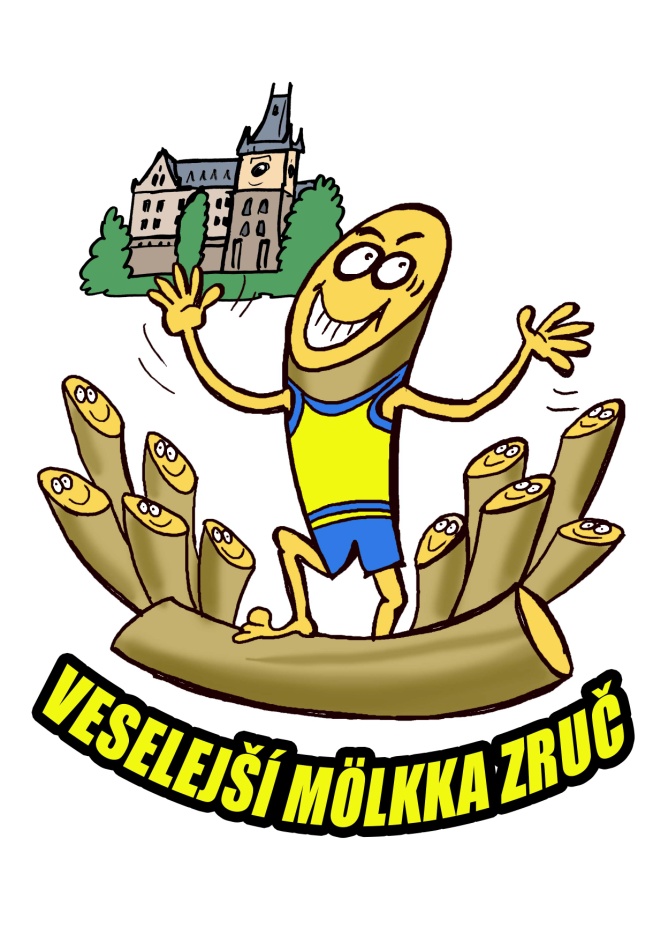 MISTROVSTVÍ ZRUČE DVOJICzávěrečný turnaj sezóny, občerstvení zajištěno kategorie - dvojice mužů a smíšené       Přijďte si zahrát !!! 		    Informace u Leoše Fialy, startovné 100 Kč za hráče, přihlášky do středy 16. 10. 2019 19:00, 777 922 395, leos.fiala@volny.cz 